    ŠKOLSKÝ PORIADOK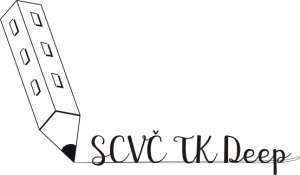                                   Súkromné centrum voľného času TK DeepM. Haľamovej 21, 036 01  Martin-------------------------------------------------------------------------------------------------      Školský poriadok vychádza zo Zákona o výchove a vzdelávaní č. 245/2008 Z.z. a z Deklarácie práv dieťaťa a Listiny základných práv a slobôd vo vzťahu k účastníkom činnosti centra, vychovávateľom a ostatným zamestnancom Súkromného centra voľného času  TK Deep, ďalej len SCVČ. Centrum usmerňuje rozvoj záujmov detí a ostatných osôb, utvára, vytvára podmienky na rozvíjanie a zdokonaľovanie ich praktických zručností, podieľa sa na formovaní návykov užitočného využívania voľného času. Zabezpečuje prostredníctvom neformálneho vzdelávania, outdoorových aktivít osobnostný rozvoj detí, mládeže a ostatných členov SCVČ. Je výchovno - vzdelávacím zariadením s celoročnou prevádzkou.       Členstvo v záujmovej činnosti vzniká dobrovoľným prihlásením sa za člena záujmového útvaru SCVČ TK Deep (odovzdaním riadne vyplnenej prihlášky a uhradením členského poplatku) , ktorým sa zaväzuje riadne dochádzať na záujmovú činnosť. Je povinný riadiť sa pokynmi pedagogického pracovníka, externého pracovníka a školským poriadkom SCVČ. V záujme naplnenia práva na kvalitne využitý voľný čas Centrum zabezpečí svoju prevádzku, organizáciu činnosti členov a podmienky pre optimálne medziľudské vzťahy tak, aby čas strávený v SCVČ bol efektívne využitý z hľadiska neformálneho vzdelávania.Všeobecné ustanoveniaVýchovno-vzdelávací proces sa riadi platným rozvrhom hodín, ktorý je povinný rešpektovať každý člen záujmového útvaru a každý pedagogický pracovník.Priama výchovná činnosť v  SCVČ prebieha v doobedných hodinách počas pracovných dní. Počas voľných dní podľa potreby a rozvrhu hodín. Člen záujmového útvaru minimálne 5 minút pred konaním činnosti je povinný sa nachádzať v priestoroch, kde sa činnosť koná. Činnosť prebieha podľa rozvrhu hodín, jedna vyučovacia hodina v v SCVČ trvá 60 minút. Prestávky v činnosti stanovuje individuálne podľa náročnosti záujmovej činnosti vedúci záujmového útvaru. Záujmová činnosť sa začína 15. septembra  a končí  v mesiaci jún v príslušnom školskom roku. Na jednorazových podujatiach sa činnosť SCVČ realizuje podľa vopred schváleného organizačného zabezpečenia vo vopred stanovenom termíne a čase pre deti , mládež a širokú verejnosť. Súťaže a podujatia SCVČ sa realizujú podľa schválených propozícií v daných termínoch a dohodnutom čase pre účastníkov riadne prihlásených.Činnosť počas školských prázdnin je realizovaná formou denných, pobytových a prímestských letných táborov, ktoré sa konajú podľa vopred schválených rámcových plánov pri dodržaní stanovenej kapacity a Vyhlášky č. 526/2007 Z.z. o požiadavkách na zotavovacie podujatia. Činnosť počas prázdnin je od 7:30 do 16.00 hodiny. Výchovno-vzdelávací proces je vykonávaný v priestoroch TK Deep , v telocvičniach ZŠ a SŠ, na ihriskách, v športových areáloch, vo voľnej prírode a podobne.Na záujmovú činnosť používa žiak primerané oblečenie a obuv podľa požiadaviek BOZP a vedúceho záujmového útvaru. Za bezpečnosť žiaka počas vzdelávacej činnosti záujmového útvaru zodpovedá vedúci záujmového útvaru. Pri výletoch a exkurziách vykonáva pedagogický dozor do počtu 15 účastníkov 1 pedagogický zamestnanec, vedúci záujmového útvaru, ak je tento počet prekročený je zabezpečená ďalšia účasť plnoletej osoby.Práva a povinnosti člena SCVČ  a jeho zákonného zástupcuČlen SCVČ má právona rovnoprávny prístup ku vzdelaniu,na individuálny prístup rešpektujúci jeho schopnosti a možnosti, nadanie a zdravotný stav v rozsahu ustanovenom školským zákonom,na úctu k jeho vierovyznaniu, svetonázoru, národnostnej a etnickej príslušnosti,na poskytovanie poradenstva a služieb spojených s výchovou a vzdelaním,na výchovu a vzdelanie v bezpečnom a hygienicky vyhovujúcom prostredí,organizáciu výchovy a vzdelania primeranú jeho veku, schopnostiam, záujmom, zdravotnému stavu a v súlade so zásadami psychohygieny,na úctu k svojej osobe a na zabezpečenie ochrany proti fyzickému, psychickému a sexuálnemu násiliu,na informácie týkajúce sa jeho osoby a jeho výchovno - vzdelávacích výsledkov,člen SCVČ nesmie byť v súvislosti s výkonom svojich práv postihovaný za to, že podá na iného člena SCVČ, pedagogického zamestnanca alebo iného zamestnanca SCVČ sťažnosť, žalobu alebo návrh na začatie trestného stíhaniaČlen SCVČ je povinnýneobmedzovať svojim konaním práva ostatných osôb zúčastňujúcich sa výchovy a vzdelávania,dodržiavať školský poriadok SCVČ a ďalšie vnútorné predpisy SCVČ,
chrániť pred poškodením majetok SCVČ a majetok, ktorý SCVČ využíva na výchovu a vzdelávanie,chrániť pred poškodením učebnice a učebné pomôcky, ktoré im boli bezplatne zapožičané,pravidelne sa zúčastňovať na výchove a vzdelávaní a riadne sa vzdelávať,konať tak, aby neohrozoval svoje zdravie a bezpečnosť, ako aj zdravie a bezpečnosť ďalších osôb zúčastňujúcich sa na výchove a vzdelávaní,ctiť si ľudskú dôstojnosť svojich spolužiakov a zamestnancov SCVČ,
rešpektovať pokyny zamestnancov SCVČ, ktoré sú v súlade so všeobecne záväznými predpismi, vnútornými predpismi SCVČ a dobrými mravmi,stratu alebo krádež ihneď hlásiť vedúcemu záujmového útvaru,správať sa zdvorilo ku všetkým zamestnancom SCVČ, pri stretnutí ich pozdraviť „Dobrý deň“. Úradné oslovenie je pán a pani.žiakom je zakázané nosiť do SCVČ cenné veci a väčšiu sumu peňazí.Pravidlá správania sa člena SCVČčlen SCVČ sa musí v školskom zariadení správať slušne, dbať na pokyny zamestnancov a vedúcich záujmových útvarov a dodržiavať školský poriadok,člen SCVČ sa musí správať slušne aj mimo výchovno-vzdelávacieho procesu, a to aj počas voľných dní a prázdnin tak, aby neporušoval zásady spolunažívania a spoločenské normy správania člen SCVČ musí byť v školskom zariadení vhodne, čisto a bez výstredností oblečený a upravený, člen SCVČ  musí chrániť školský materiál a pomôcky používané pri výchovno-vzdelávacom procese, udržiavať v poriadku a v čistote triedu a ostatné školské priestory, člen SCVČ musí chrániť svoje zdravie a zdravie spolužiakov, nesmie vykonávať činnosti zdraviu škodlivé, najmä fajčenie, pitie alkoholických nápojov, požívanie zdraviu škodlivých látok,člen SCVČ nesmie nosiť do školského zariadenia predmety ohrozujúce vlastné zdravie a zdravie ostatných členov SCVČ , pedagogických zamestnancov a vedúcich záujmových útvarov. počas letných denných a pobytových táborov je dieťa - účastník tábora povinný riadiť sa pokynmi vedúcich tábora, animárov a zamestnancov zodpovedných za prevádzku tábora, dodržiavať zásady BOZP, o ktorých bol na začiatku tábora poučený, správať sa tak, aby nenarúšal priebeh a program tábora, aby neubližoval fyzicky aj slovne ostatným účastníkom tábora a neporušoval zásady dobrých mravov.Pravidlá vzájomných vzťahov a vzťahov s pedagogickými 
zamestnancami a ďalšími zamestnancami SCVČČlen ZÚ je povinný v záujmovom útvare sa správať slušne k zamestnancom CVČ aj k ostatným členom ZÚ, nenarúšať činnosť ZÚ. K riaditeľovi CVČ a k vedúcim ZÚ sa správať zdvorilo, pri stretnutí ich pozdraviť. Pri komunikácii s dospelými, ale aj s ostatnými členmi ZÚ dodržiavať pravidlá slušného správania. V záujmovom útvare aktívne spolupracovať s vedúcim ZÚ, nevyrušovať a nerozptyľovať pozornosť ostaných členov ZÚ. člen ZÚ rešpektuje pokyny všetkých zamestnancov SCVČzamestnanci SCVČ rešpektujú dôstojnosť žiaka.výkon práv a povinností vyplývajúcich zo školského poriadku musí byť v súlade s dobrými mravmi. Nikto nesmie tieto práva a povinnosti zneužívať na škodu druhého.Člen ZÚ nesmie byť v súvislosti s výkonom svojich práv postihovaný za to, že podá na iného člena ZÚ, pedagogického zamestnanca či zamestnanca SCVČ sťažnosť.výkonom práv začleneného člena ZÚ so ŠVVP nemôžu byť obmedzené práva ostatných členov ZÚ , ktorí sú účastníkmi výchovy a vzdelávania (§ 29 ods. 11 zákona č. 245/2008 Z. z.) každý zamestnanec  SCVČ sleduje správanie členov ZÚ s cieľom nepripustiť, prípadne odhaliť sociálnopatologické javy v správaní žiakov, napr. šikanovanie žiakov, prechovávanie drog, poškodzovanie školského majetku a pod. 
Opatrenia proti porušeniu školského poriadku        Opatrenie na posilnenie disciplíny žiaka sa ukladá po objektívnom prešetrení za závažné alebo opakované previnenie proti školskému poriadku SCVČ. Podľa závažnosti previnenia sa ukladá niektoré z opatrení, najmä napomenutie alebo pokarhanie od vedúceho záujmového útvaru (príp. vedúceho tábora), pokarhanie od riaditeľa, predvolanie rodiča. O pohovore s rodičom sa vedie písomný záznam.       V prípade hrubého porušenie zásad BOZP, sústavného neuposlúchnutia vedúceho záujmového útvaru alebo vedúceho tábora, nevhodného správania sa, fyzického ubližovania ostatným účastníkom tábora, má vedúci záujmového útvaru, denného alebo pobytového tábora povinnosť oznámiť túto skutočnosť riaditeľovi SCVČ, rodičom člena SCVČ a následne má riaditeľ SCVČ právo  po konzultácii s rodičmi dieťa resp. člena SCVČ z tábora alebo zo záujmového útvaru vylúčiť.       V prípade, že ide o člena SCVČ  s poruchou správania, učenia alebo inou poruchou, je rodič povinný túto skutočnosť oznámiť v SCVČ. V tomto prípade sa výchovno-vzdelávacieho procesu môže zúčastňovať s členom SCVČ aj osobný asistent alebo mu bude pridelený asistent počas výchovno-vzdelávacieho procesu, ak SCVČ takéhoto asitenta má k dispozícii.Zákonný zástupca dieťaťa alebo  člena SCVČ  má právo:
žiadať, aby sa v rámci výchovy a vzdelávania v SCVČ poskytovali členom SCVČ informácie a vedomosti vecne a mnohostranne v súlade so súčasným poznaním sveta a v súlade s princípmi a cieľmi výchovy a vzdelávania podľa školského zákona oboznámiť sa s výchovno-vzdelávacím programom SCVČ a školským poriadkom,byť informovaný o výchovno-vzdelávacích výsledkoch svojho dieťaťa,na poskytnutie poradenských služieb vo výchove a vzdelaní svojho dieťaťa, zúčastňovať sa výchovy a vzdelávania po predchádzajúcom súhlase riaditeľa SCVČ,byť informovaný o správaní sa svojho dieťaťa počas výchovno-vzdelávacieho procesuZákonný zástupca dieťaťa alebo člena SCVČ je povinný:   vytvoriť pre dieťa podmienky na prípravu na výchovu a zmysluplné trávenie voľného času v školskom zariadení, dodržiavať podmienky výchovno-vzdelávacieho procesu svojho dieťaťa určené školským poriadkom, dbať na sociálne a kultúrne zázemie dieťaťa a rešpektovať jeho špeciálne výchovno-vzdelávacie potreby, informovať SCVČ o zmene zdravotnej spôsobilosti jeho dieťaťa, jeho zdravotných problémoch alebo iných závažných skutočnostiach, ktoré by mohli mať vplyv na priebeh výchovy a vzdelávania,nahradiť škodu, ktorú žiak zavinil, oznámiť bez zbytočného odkladu príčinu neprítomnosti dieťaťa alebo žiaka, ak sa nemôže zúčastniť na výchove a vzdelávaní v škole.nezdržiavať sa v triede počas vyučovania, nerušiť výučbu bez odôvodnenia, výnimkou sú dohodnuté konzultácie s vedúcim záujmového útvaruUkončenie členstva v SCVČVznik členstva Členom záujmového útvaru v príslušnom školskom roku sa môže stať dieťa a mladý človek vo veku do 30 rokov, prípadne dospelý na základe odovzdania riadne vyplnenej žiadosti o prijatie do konkrétneho záujmového útvaru – krúžku a uhradení členského poplatku podľa príspevkového poriadku SCVČ o výške príspevku.Zánik členstva Riaditeľ Centra môže ukončiť členstvo plnoletému členovi SCVČ na jeho vlastnú žiadosť alebo  na žiadosť jeho zákonného zástupcu odovzdaním riadne vypísanej odhlášky  po neuhradení členského poplatku vylúčením člena SCVČ pre závažné porušenie školského poriadku SCVČOpatrenia vo výchovepochvala vedúcim ZÚ:za výborné výsledky za vzornú dochádzku za príkladné slušné správanie. Udeľuje sa slovne, spravidla na hodine záujmového útvaru.pochvala riaditeľom Centra: za úspešnú reprezentáciu ( na návrh vedúceho ZÚ ) Udeľuje sa písomne, spravidla na konci školského roku. c)   napomenutie vedúcim ZÚ a podmienečné vylúčenie z činnosti: (ukladá riaditeľ Centra na návrh vedúceho ZÚ )za závažné porušovanie školského poriadku (alkohol, drogy, omamné látky, šikanovanie  za čin, za ktorý bol účastník činnosti trestne stíhaný a právoplatne odsúdený Všetky opatrenia vo výchove, ktoré budú udelené neplnoletým žiakom oznámi riaditeľ SCVČ ich zákonným zástupcom. Členské poplatkyV školskom roku 2018/2019 sú poplatky za výučbu v SCVČ nasledovné:zápisné v SCVČ je 10 € (jednorazový poplatok pri prvom zápise do SCVČ, hradí sa v hotovosti na klientskom centre) mesačný poplatok v SCVČ v kamenej budove Deep Dance Centra je 10 €mesačné  poplatky SCVČ dodatočne prihlásených žiakov (po 15.9. aktuálneho roka) a žiakov, ktorí nedávajú súhlas na dotáciu SCVČ TK Deep je 12 € v kamennej budovev jednotlivých záujmových útvaroch s miestom konania mimo budovy Deep Dance Centra, ul. M. Haľamovej 21, Martin je školné je 0 €*Prevádzku a podrobnosti upravuje Prevádzkový poriadok SCVČ TK Deep ( príloha č. 4 k Výchovnému programu ).** Podmienky na zaistenie bezpečnosti a ochrany zdravia detí a žiakov a ich ochrany pred sociálnopatologickými javmi, diskrimináciou alebo násilím upravuje Vnútorný poriadok školy ( príloha č. 7 k Výchovnému programu)V Martine 3. 9. 2019 .............................................                                     ................................................Mgr. Katarína Marčeková– poverená riaditeľka SCVČ                                       Miroslav Frolo – zriaďovateľ 